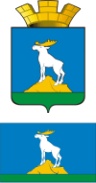 ГЛАВА НИЖНЕСЕРГИНСКОГО ГОРОДСКОГО ПОСЕЛЕНИЯПОСТАНОВЛЕНИЕ18.02.2013 г.               № 46 г. Нижние Серги                                                            Об утверждении Программы противодействия коррупции и плана мероприятий по противодействию коррупции в Нижнесергинском городском поселении на 2013- 2015 годыВ соответствии с Федеральным Законом от 25.12.2008 N 273 "О противодействии коррупции", Законом Свердловской области от 20.02.2009 N 2-ОЗ "О противодействии коррупции в Свердловской области",  ПОСТАНОВЛЯЮ:Утвердить Программу противодействия коррупции в Нижнесергинском городском поселении на 2013 - .г. (Приложение № 1).Утвердить План мероприятий по реализации Программы противодействия коррупции в Нижнесергинском городском поселении на 2013 - .г. (Приложение № 2)Разместить настоящее Постановление на официальном сайте Нижнесергинского городского поселения. Контроль за исполнением настоящего Постановления оставляю за собой.Глава Нижнесергинского городского поселения                                                                                                                               А.А.МешковПриложение № 1к Постановлению  главыНижнесергинского городского поселенияот 18 февраля . N 46ПРОГРАММАПРОТИВОДЕЙСТВИЯ КОРРУПЦИИ В НИЖНЕСЕРГИНСКОМ ГОРОДСКОМ ПОСЕЛЕНИИНА 2013 - 2015 ГОДЫПАСПОРТПРОГРАММЫ ПРОТИВОДЕЙСТВИЯ КОРРУПЦИИВ НИЖНЕСЕРГИНСКОМ ГОРОДСКОМ ПОСЕЛЕНИИ НА 2013 - 2015 ГОДЫРаздел 1. ЗАКАЗЧИК ПРОГРАММЫЗаказчиком Программы является Администрация Нижнесергинского городского поселения.Раздел 2. ЦЕЛИ И ЗАДАЧИ ПРОГРАММЫПрограмма противодействия коррупции в Нижнесергинском городском поселении на 2013 - 2015 годы (далее - Программа) принимается для решения следующих задач, связанных с осуществлением полномочий органов местного самоуправления Нижнесергинского городского поселения по противодействию коррупции:1) проведение единой государственной политики в области противодействия коррупции;2) снижение уровня коррупции, ее влияния на активность и эффективность бизнеса, деятельность органов местного самоуправления и повседневную жизнь граждан;3) обеспечение защиты прав и законных интересов граждан;4) формирование у населения нетерпимости к коррупционному поведению;5) создание системы мер по предупреждению коррупционных проявлений.Для достижения указанных целей требуется решение следующих задач:1) оценка существующего уровня коррупции;2) устранение условий, порождающих коррупцию, и выработка рекомендаций по устранению коррупциогенных факторов;3) предупреждение коррупционных правонарушений и формирование антикоррупционного общественного сознания, нетерпимости к проявлениям коррупции;4) обеспечение ответственности за коррупционные правонарушения во всех случаях, предусмотренных нормативными правовыми актами;5) мониторинг эффективности мер антикоррупционной политики;6) обеспечение гарантированного доступа граждан и организаций к информации о фактах коррупции и их свободное освещение в средствах массовой информации.Раздел 3. СРОКИ И ЭТАПЫ РЕАЛИЗАЦИИ ПРОГРАММЫПрограмма предполагает выполнение запланированных мероприятий в течение 2013 - 2015 годов:2013 - 2014 годы - внедрение предусмотренных Программой механизмов противодействия коррупции и принятых нормативных документов;2014 - 2015 годы - массовое внедрение предусмотренных Программой мер по противодействию коррупции в Нижнесергинском городском поселении.Раздел 4. ФИНАНСОВОЕ ОБЕСПЕЧЕНИЕ ПРОГРАММЫРеализация Программы выполняется за счет текущего финансирования из местного бюджета, в пределах утвержденных смет.Раздел 5. ОРГАНИЗАЦИЯ УПРАВЛЕНИЯ ПРОГРАММОЙИ КОНТРОЛЬ ЕЕ ИСПОЛНЕНИЯИсполнители Программы представляют информацию о выполнении мероприятий Программы за год в отдел по экономике до 15 декабря текущего года.Раздел 6. ОЖИДАЕМЫЕ РЕЗУЛЬТАТЫ РЕАЛИЗАЦИИ ПРОГРАММЫВ результате реализации Программы планируется:1) в политической сфере:- укрепление доверия граждан к органам местного самоуправления;- снижение коррупциогенности правовых актов;- установление верховенства закона как основного инструмента регулирования жизни общества;2) в экономической сфере:- увеличение налоговых поступлений и укрепление бюджетной сферы;- повышение инвестиционной привлекательности Нижнесергинского городского поселения;- снижение издержек на ведение бизнеса и соответствующего повышения конкурентоспособности, снижения стоимости товаров и услуг;- оптимизация бюджетных расходов;3) в социальной сфере:- повышение качества и доступности муниципальных услуг для населения;- создание нетерпимого отношения общественности к проявлениям коррупции.Раздел 7. ПОРЯДОК ПРОВЕДЕНИЯ И КРИТЕРИИ ОЦЕНКИЭФФЕКТИВНОСТИ РЕАЛИЗАЦИИ ПРОГРАММЫ1. Оценка эффективности реализации Программы осуществляется по итогам ее реализации за отчетный год.2. Оценка эффективности реализации Программы осуществляется с использованием следующих показателей:1) сокращение количества установленных фактов несоблюдения муниципальными служащими обязанностей, ограничений, запретов и требований к служебному поведению;2) уменьшение количества нарушений действующего законодательства по использованию муниципального имущества;3) сокращение количества нарушений действующего законодательства при размещении муниципальных заказов для муниципальных нужд, а также ведения разрешительной деятельности;4) уменьшение количества нарушений действующего законодательства при использовании бюджетных средств.Приложение 2к Постановлению  главы Нижнесергинского городского поселения от 18 февраля . N 46ПЛАНМЕРОПРИЯТИЙ ПО РЕАЛИЗАЦИИ ПРОГРАММЫ  ПРОТИВОДЕЙСТВИЯ КОРРУПЦИИВ НИЖНЕСЕРГИНСКОМ ГОРОДСКОМ ПОСЕЛЕНИИ НА 2013 -2015 ГОДЫНаименование Программы   Программа противодействия коррупции в Нижнесергинском городском поселении на 2013 - 2015 годы (далее - Программа)    Основания для разработки Программы   Федеральный закон от 25.12.2008 N 273-ФЗ "О противодействии коррупции"; Областной закон от 20.02.2009 N 2-ОЗ "О противодействии коррупции в Свердловской области"        Заказчик Программы   Администрация Нижнесергинского городского поселения              Разработчик Программы   Администрация Нижнесергинского городского поселения              Основные цели и задачи  Программы   Целями Программы являются:                                  
1) проведение единой государственной политики в области противодействия коррупции;                                  
2) снижение уровня коррупции, ее влияния на активность и эффективность бизнеса, деятельность органов местного самоуправления и повседневную жизнь граждан;      
3) обеспечение защиты прав и законных интересов граждан;    
4) формирование у населения нетерпимости к коррупционному поведению;                                                  
5) создание системы мер по предупреждению коррупционных проявлений.                                                 
Для достижения указанных целей требуется решение следующих задач:                                                      
1) оценка существующего уровня коррупции;                   
2) устранение условий, порождающих коррупцию, и выработка рекомендаций по устранению коррупциогенных факторов;        
3) предупреждение коррупционных правонарушений и формирование антикоррупционного общественного сознания, нетерпимости к проявлениям коррупции;                       
4) обеспечение ответственности за коррупционные правонарушения во всех случаях, предусмотренных нормативными правовыми актами;                                           
5) мониторинг эффективности мер антикоррупционной политики; 
6) обеспечение гарантированного доступа граждан и организаций к информации о фактах коррупции и их свободное освещение в средствах массовой информации                   Сроки и этапы реализации Программы   Программа разработана для реализации на 2013 - 2015 годы: 2013 - 2014 годы - внедрение предусмотренных Программой механизмов противодействия коррупции и принятых нормативных документов;                                                 
2014 - 2015 годы - массовое внедрение предусмотренных Программой мер по противодействию коррупции в Нижнесергинском городском поселениия                                          Финансовое  
обеспечение 
Программы   Средства бюджета Нижнесергинского городского поселения,          
утвержденные в рамках ежегодного текущего финансирования    Организация 
управления  
Программой и
контроль ее 
исполнения  В Нижнесергинском городском поселении Постановлением главы Нижнесергинского городского поселения от 12.02.2009 N 24 создана комиссия по противодействию коррупции на территории Нижнесергинского городского поселения.             
Исполнители Программы представляют информацию о выполнении мероприятий Программы за год в отдел по экономическим вопросам до 15 декабря каждого года. Для каждого из мероприятий, предусматриваемых Программой, при необходимости разрабатывается нормативная правовая база. Контроль за реализацией Программы осуществляет администрация Нижнесергинского городского поселения.                            Ожидаемые   
результаты  
реализации  
Программы   В результате реализации Программы планируется:              
1) в политической сфере:                                    
- укрепление доверия граждан к органам местного самоуправления;                                             
- снижение коррупциогенности правовых актов;                
- установление верховенства закона как основного инструмента регулирования жизни общества;                               
2) в экономической сфере:                                   
- увеличение налоговых поступлений и укрепление бюджетной сферы;                                                      
- повышение инвестиционной привлекательности Нижнесергинского городского поселения;                           
- снижение издержек на ведение бизнеса и соответствующего повышения конкурентоспособности, снижения стоимости товаров и услуг;                                                    
- оптимизация бюджетных расходов;                           
3) в социальной сфере:                                      
- повышение качества и доступности муниципальных услуг для населения;                                              
- создание нетерпимого отношения общественности к проявлениям коррупции                                     N пункта
плана   
меропри-
ятий    Наименование мероприятия плана     Срок     
исполнения  
мероприятия Ответственные     
исполнители      Ожидаемые
результаты  1    2                    3      4           5      1    Проведение проверки проектов нормативных правовых актов на коррупциогенность. Принятие решения в спорных, сложных случаях о назначении антикоррупционной экспертизы правового акта, проекта правового акта                      2013 -2015 годы    постоянно  юрист   администрации  устранение коррупциогенных факторов в нормативных    правовых актах и проектах 
нормативных правовых актов2Обобщение изложенных в актах прокурорского реагирования нарушений законодательства о муниципальной службе, а также выявленных факторов коррупциогенности в муниципальных правовых актах2013-2015 годыюрист, отдел организационно-кадровой работыустранение коррупциогенных факторов в нормативных    правовых актах и проектах 
нормативных правовых актов3   При поступлении на муниципальную службу:
- организация проверок достоверности представляемых гражданами персональных данных;                                 
- обмен информацией с правоохранительными, надзирающими и контролирующими органами по проверке сведений, предоставляемых лицами,  претендующими на замещение муниципальной службы;             
- проверка подлинности документов об образовании лиц, поступающих на муниципальную службу                2013 - 2015 годы     Отдел организационно – кадровой работынедопущение протекционизма при замещении должностей  муниципальной службы.     
Формирование кадрового   состава, не склонного   к коррупционным действиям. 4    Проверка сведений о доходах и имуществе муниципальных служащих и о доходах и имуществе членов их семей.              
Один раз     
в год        Отдел организационно – кадровой работы5Проведение регулярных проверок деятельности муниципальных служащихна предмет соблюдения норм, запретов и требований к служебному поведению служащего, установленных законодательством о муниципальной  службе                             ежеквартальноОтдел организационно – кадровой работыформирование у служащих представления   несовместимости  муниципальной службы   с коррупционными правонарушениями          6  Организация проверок использования      муниципального имущества, переданного   в аренду, хозяйственное ведение и оперативное управление.      2013 - 2015 годы     Отдел по имущественным и земельным отношениям  Исключение незаконного получения доходов от использования муниципального имущества7Соблюдение регламента работы           исполнительных органов, администрации Нижнесергинского городского поселения по предоставлению услуг населению, работы с письмами и обращениями граждан. Организация работы телефона доверия     2013 -2015 годы     Отдел организационно – кадровой работы8Обеспечение доступа к информации о деятельности местного самоуправления для публикаций в "Муниципальном вестнике",  на сайте  Нижнесергинского ГП в Интернете          2013-2015 постоянноОтдел организационно – кадровой работыинформирование общественности через средства массовой информации о ходе  реализации Программы, формирование нетерпимого  отношения к проявлениям коррупции                 9Организация и проведение круглых столов для информирования предпринимателей о ходе реализации Программы, для обсуждения проблем противодействия коррупции, для обобщения и распространения позитивного опыта антикоррупционного поведения  среди субъектов                    
предпринимательской деятельности   2013 – 2015 ежеквартальноСовет предпринимателейинформирование   предпринимателей о ходе реализации    Программы, обсуждение проблем противодействия коррупции, мер по предупреждению  коррупционных  правонарушений;   обобщение и распространение  позитивного опыта антикоррупционного   поведения среди субъектов предпринимательской деятельности              10Проведение анализа обращений граждан и юридических лиц в целях выявления информации о фактах коррупции со стороны муниципальных служащих2013-2015 годяОтдел организационно – кадровой работыСвоевременное выявление фактов коррумпированности